Cine Club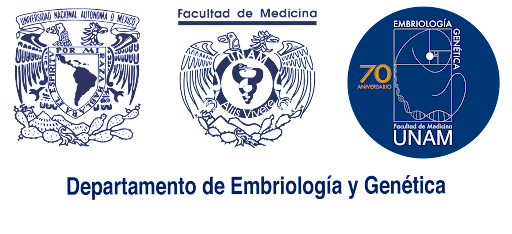 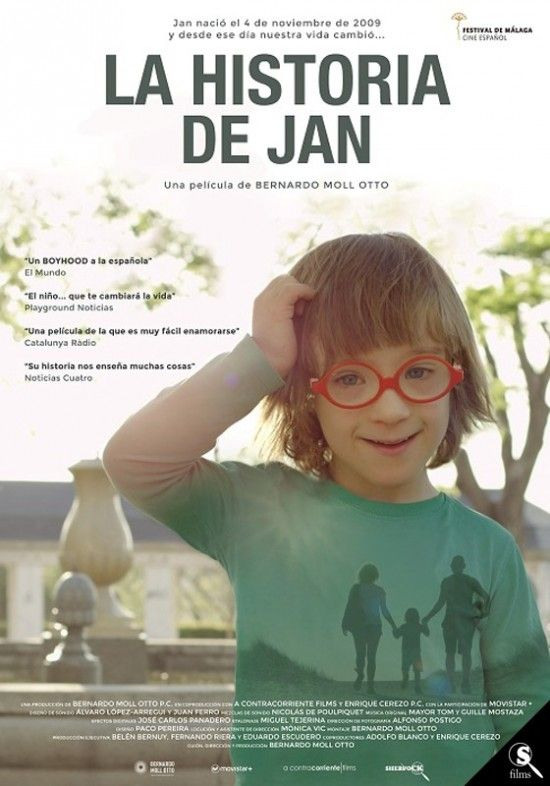 Bernardo Moll Otto (2016).La Historia de Jan. Bernardo Moll Otto P.C. A Contracorriente Films, Enrique CerezoObjetivo: Emplear un detonante fílmico para abordar el tema de Síndrome de Down de forma  empática y humanistaTema: Ciclo celularSubtema: Alteraciones de la división celularResultado de aprendizaje: Describe las aneploidías y poliploidía que ocurre en los cromosomas humanos y los síndromes asociados: Retinoblastoma, Sx. De Turner, Klinefetler, Patau, Edwars, Down, Praderwiy, Angelman, Sx.47xxxA continuación se muestran diversas preguntas detonantes para abordar la discusión de la película “La historia de Jan” se dividen en cinco subgrupos con la intención de favorecer la integración disciplinar, se brindan respuestas posibles como conocimiento mínimo indispensable para el tema.Relación médico-paciente¿Cómo podrías apoyar a los padres en la toma de decisiones para con Jan?Resolver sus dudas y brindar alternativas factibles, mostrar empatía ¿De qué forma se puede detectar esta mutación cromosómica antes del nacimiento?Triple Evaluación USG estructural del primer trimestreCorioamniocentesis ¿Cómo estaría conformado el equipo interdisciplinario que recomendarías a la familia Moll?GenetistaPediatra Psicólogo Terapeuta De qué forma le hubieras dado la noticia a los padres de JanEmplear lenguaje claro, mirarlos a los ojos, mostrar una actitud cálida, resolver las dudas…¿Cuáles son los exámenes diagnósticos disponibles?Biopsia de corion entre las 10 y 12 semanas de gestación Amniosintesis entre las 14 y 20 semanas de gestación Muestra sanguínea umbilical pericutanea PUBS en las primeras 18 semanas de gestación Genética¿Cuál es la causa de la alteración cromosómica de Jan? Trisomia completa Hsa21 o por una trisomía parcial que incluye la región crítica 21q22.3¿Cuál es la explicación de la disminución intelectual de Jan? Se identifican defectos en la neurogénesis, transmisión sináptica y vías de señalización relacionados con diversos genes en la región crítica Explique la imagen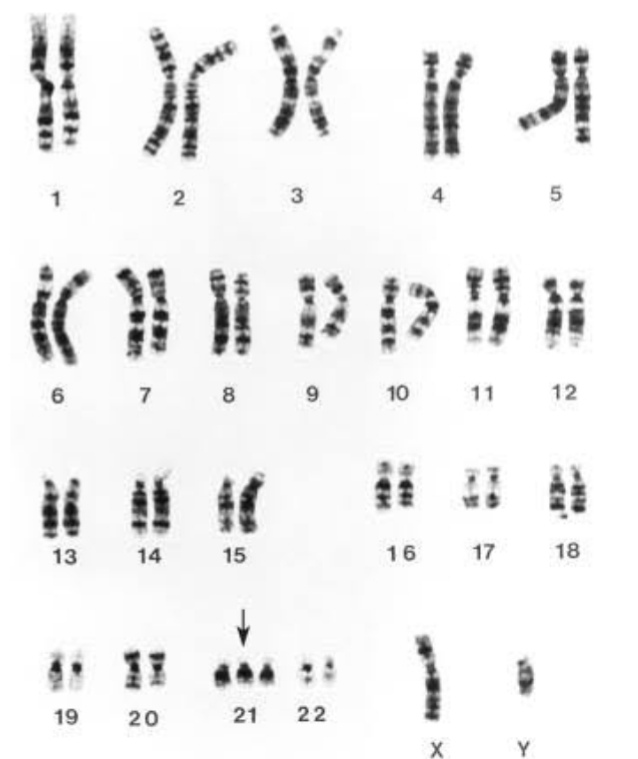 Falta de disyunción durante la división celular El diagnóstico es clínico y se confirma por… Citogenética¿Cuáles son las alteraciones más prevalentes y distintivas? Dificultad para el aprendizaje, dismorfias cráneo fáciles, hipotiroidismo, cardiopatías congénitas, alteraciones gastrointestinales y leucemias. Condiciones asociadas¿Cuál es la recomendación para el seguimiento de Jan respecto al sistema cardiovascular?La frecuencia de cardiopatías es de 30 a 60 %, se recomienda un ecocardiograma en los primeros dos meses de vida. Existe riesgo de desarrollar hipertensión pulmonar sobretodo en niños con comunicación interventricular o canal atrioventricular.A qué se debe la hipotonía de Jan en sus primeros mesesA un número reducido de neuronas granulares en cerebelo por defecto en la señalización de sonic hedgehog (SHH) causando niveles elevados de proteína precursora amiloide (APP)El retraso madurativo y del crecimiento, la macroglosia, hipotonía, xerodermia y estreñimiento hace sospechar la siguiente condición endocrina y por lo tanto se recomiendaHipotiroidismo en un 30%, se recomienda realizar un perfil tiroideo cada 6 meses y posteriormente controles anuales por anticuerpos antitiroideos ¿Cuáles son los mecanismos implicados en la condición genética de Jan?El daño  oxidativo  y  la alteración  del  metabolismo  antioxidante, hay  condrogénesis  y  expresión  normal  de  la  colágena VI, niveles  aumentados  de  factor  de  metástasis  e  invasión  tumoral  y expresión  diferente  de  genes  tumor  supresor. Dados  los  beneficios  de  la  leche  materna,  es  especialmente importante  mantener  el  vínculo  madre-hijo,  y  brindar  a Mónica las siguientes recomendaciones Es probable que lo tenga que despertar constantemente, bombear la leche  con  su  mano  hacia  la  boca  de  su  hijo,  cuando  la  succión  es  débil y que las tomas sean largasCondiciones médicasLa recomendación para el seguimiento de Jan esContinuar con estimulación precoz en su área de residencia, insistir en el perfeccionamiento del lenguaje y en la capacitación para el cuidado personalDe qué depende principalmente la sobreviva de JanDepende  fundamentalmente  de  la  presencia  de  cardiopatía  congénita  y  en la  etapa  perinatal,  del  tipo  y  magnitud  de  las  anormalidades  congénitas  que se  presenten.  Suelen  cursar  con  infecciones  recurrentes,  en  particular  del tracto  respiratorio,  por  lo  que  fallecen  principalmente  de  bronconeumonía, insuficiencia  cardiaca  e  hipertensión  pulmonar.  El  25%  de  los  pacientes que  presentan  leucemia  transitoria  van  a  desarrollar  en  etapas  posteriores leucemia,  en  especial  de  la  forma  no  linfoblástica.Los puntos en la valoración clínica que se deben tomar en cuenta para el pronóstico de Jan sonValoración  en  el  período  neonatal  que  incluya  ecocardiograma  para detección  de  cardiopatías  congénitas,  examen  ocular. Evaluación  auditiva  dentro  de  los  primeros  6  mesesHigiene  dental  rigurosa  y  evaluación  de  la  dentadura  desde  su erupción. Radiografía  de  cuello  cada  3  años  para  valorar  inestabilidad  del  eje atlantoideo  La  buena  atención  médica  debe  incluir  la  vigilancia  del  desarrollo  de trastornos  tales  como  diabetes,  leucemia  o  crisis  convulsivas El  manejo  preventivo  debe  incluir  una  vigilancia  de  peso  y  talla.¿Cuáles son los objetivos de una intervención temprana?Elevar  al  máximo  los  progresos  del  niño  para  lograr  su  independencia  en las  distintas  áreas  del  desarrollo Mantener  al  niño  en  el  contexto  familiar,  ayudando  a  los  padres  y  a  toda la  familia  (información  y  apoyo)Las ventajas de la intervención temprana en Jan sonEl  síndrome  de  Down  tiene  un  tipo  de  deficiencia  mental  frecuente.Puede  ser  detectado  desde  el  nacimiento. Los  niños  con  síndrome  de  Down  forman  un  grupo  etiológicamente homogéneo,  aunque  son  heterogéneos  en  cuanto  a  su  desarrollo evolutivo.No  suelen  presentar  serias  alteraciones  conductualesPresentación clínicaDe que depende el riesgo de recurrenciaDe la edad materna y del cariotipo de los progenitores. Existe un riesgo más alto si el portador de traslación es la madre.¿Cuáles son las características fenotípicas de Jan en los primeros meses?Hipotonía, hiperlaxitud ligamentosa, leve microcefalia con braquicefalia y occipital aplanado, epicanto, boca pequeña y protrusión lingual, orejas pequeñas con hélix muy plegado y habitualmente con ausencia del lóbulo, un surco palmar único ¿Qué recomendación brindaría a los padres de Jan de acuerdo al porcentaje de problemas oculares y auditivos?50% tienen estrabismo, miopía, hipermetropía y cataratas. Se recomienda una exploración oftalmológica dentro del primer año de vida y controles cada dos años¿Cómo se justifica el uso de gráficas de crecimiento específicas para síndrome de Down?Un retraso pondoestatural orienta la existencia de una patología cardiaca, endocrina o a una alteración nutricional¿Qué características tiene Jan al dormir?Presenta apneas obstructivas y posturas inusuales al dormirReferencias Barrio JA, del. Evaluación del desarrollo psicolingüístico en los niños con síndrome de Down en edad escolar En: Flórez J, Troncoso MV (dirs.). Síndrome de Down y Educación. Masson, Fundación Síndrome de Down de Cantabria 1991; pp.153-181Díaz-Cuéllar S, Yokoyama-Rebollar E, Del Castillo-Ruiz V. Genómica del síndrome de Down. Acta Pediatr Mex. 2016;37(5):289-296.Fernández Morales A. Aspectos generales sobre el Síndrome de Down. Revista Internacional de Apoyo a la Inclusión, Logopedia, Sociedad y Multiculturalidad. 2016;2:33-38Hanson MJ. Early intervention for children with Down syndrome. En: Pueschel SM. Tingey C. Rynders JE, Crocker C, Crutcher DM (dirs.). New perspectives on Down syndrome. Baltimore, Paul H Brookes 1987; pp. 149-170Lineamiento técnico. Atención integral de la persona con Síndrome de Down. Primera edición abril 2007 ISBN 970-721-403-.Tweddell JS, Litwin SB, Berger S et al.. Twentyyear  experience  with  repair  of  complete atrioventricular septal defects. Ann Thorac Surg 1996;62:419-24